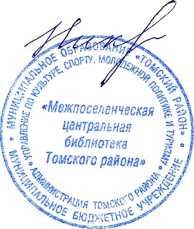 УНАЧЕВОЙ АНЖЕЛЕ